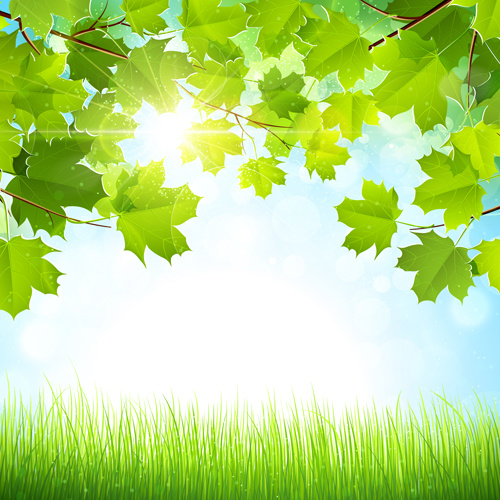 Михайленко Л.В. Найстаріші дерева в Україні.Інформаційно посібник – Семенівка: КЗПО «Центр дитячої та юнацької творчості» Семенівської міської ради Чернігівської області.-  с.15Збірник містить інформаційний матеріал про найстаріші дерева в УкраїніЛ.В. МихайленкоВ Україні росте 43 дерева, яким 1000 і більше років, із них олива у Нікітському ботсаду та ялівець на мисі Сарич мають по 2000 років.Серед цих дерев – і чотири дуби з Черкаської області, один дуб із Рівненської області, два дуби зі Львівської області, два дуби з Закарпатської області, два дерева ростуть у Криму, повідомляє Київський еколого-культурний центр.Усього в Криму дерев-тисячників 34, із них 14 ялівців, 4 фісташки, 1 олива, 1 самшит, 5 суничників та 9 тисів.Центр склав альманах про 500 видатних дерев України. Також він представляє список найстаріших у категорії своїх порід дерев нашої країни:Найстаріше дерево України – ялівець віком 2000 років, який росте на мисі Сарич біля колишнього кордону лісника "Сарич". Його обхват становить 4,90 м, а висота – 15 м,Найстаріша маслина – 2000 років, росте в Нікітському ботсаду, Крим. Обхват стовбура 8,80 м.Найстаріша верба в Україні – обхват стовбура 7,50 м., висота 20 м., вік близько 200 років. Росте у селі Малинівка Чернігівського району Чернігівської області на вул. 1 Травня біля буд. 2.Найстаріший тис – тис Захаржевського, 1500 років, росте на Ай-Петрі в Ялтинському гірничо-лісовому заповіднику, Крим. Обхват стовбура 3,76 м.Найстаріший суничник – суничник Єни. 1300 років, росте на горі Ай-Нікола, Крим. Обхват стовбура 4,5 м.Найстаріша фісташка, 1500-1700 років, росте в Нікітському ботсаду, Крим. Обхват стовбура 10,32 м.Найстаріший дуб – Дуб-чемпіон, вік 1300 років, росте в селі Стужиця, Великоберезнянського району Закарпатської області. Обхват стовбура 9,60 м.Найстаріша липа росте в Золочівському районі Львівської області на трасі Сасів-Колтів. Обхват 7.25 м., висота 15 м, вік понад 500 років. За легендою, під цією липою відпочивав гетьман Богдан Хмельницький.Найстаріша сосна має обхват 6,03 м., висоту 30 м. Вік не уточнений. Але, можливо, більше 300 років. Росте неподалік від водоспаду Учан-Су в Ялтинському гірничо-лісовому заповіднику на скелі.Найстаріший платан, вік близько 200 років, росте в Нікітському ботсаду, Крим. Обхват стовбура 6,70 м.Найстаріший клен – клен Казакова віком понад 150 років, росте в Центральному ботсаду, м. Київ. Обхват стовбура 4,50 м.Найстаріший граб, вік 300 років, росте в Магерівському лісництві Яворівського району Львівської області. Обхват подвійного стовбура – 8,79 м.Найстаріший клен-явір віком близько 300 років росте в с. Тухолька Сколівського району Львівської області. Обхват стовбура – 5,10 м.Найстаріший кедр росте в Алушті, у парку Алуштинського палацу дитячої творчості. Обхват 4,45 м. Висота 28 м. Вік 200 років.Найстаріша тополя віком понад 200 років росте неподалік від села Угольці, над дорогою до села Бугрин Гощанського району, Рівненська область. Обхват стовбура 9,06 м.Найстаріший каштан - каштан Петра Могили віком 300 років, росте в Києві. Обхват стола 4, 15 м.Найстаріший ясен росте в смт. Лужани Кицьманського району Чернівецької області. Обхват 7,30 м., висота понад 25 м., вік 350 років.Найстаріша груша віком 300 років росте в м. Кривій Ріг Дніпропетровської області. Обхват стовбура 3,89 м.Найстаріша шовковиця – Шовковиця Шевченка, росте у Києві, у Центральному ботанічному саду НАН України. Обхват стовбура 3,40 м., висота 10 м., вік близько 500 років. За легендою, цю шовковицю посадили ченці Видубецького монастиря, які привезли насіння шовковиць із Середньої Азії.Найстаріший волоський горіх віком близько 500 років росте у с. Верхоріччя Бахчисарайського району, Крим. Обхват стовбура 5 м.Найстаріша осика віком близько 300 років росте в Миргородському районі Полтавської області. Обхват стовбура 7,40 м.Найстаріша черешня має обхват стовбура 2,70 м., висоту 10 м., вік понад 120 років. Заповідана в 2009 році. Росте в Києві на території Київського зоопарку біля Колеса огляду.Найстаріша яблуня віком 200-300 років росте у м. Кролевець Сумської області. Має безліч стовбурів.Найстаріша бузина має обхват близько 3 м, висоту близько 4 м., вік не відомий, росте в Дніпропетровську.Найстаріший самшит має обхват 1,85 м., висоту 7 м., вік 1000 років, росте в Криму в санаторії "Утес" (район селища Малий маяк).Найстаріший бузок - обхват стовбура на рівні 0,5 м. від землі становить 1,40 м, висота 4 м., вік близько 100 років. Росте в центрі Саду бузку в Центральному ботанічному саду НАН України в Києві.Найстаріше гінкго - обхват 3,65 м, висота 20 м, вік 180 років, росте в м. Залещики Тернопільської області.Найстаріша ліщина - Обхват на рівні ґрунту 4,70 м., висота 9 м., обхват найбільшого стовбура 1,30 м., вісім інших стовбурів поменше й до десятка маленьких стовбурів. Вік близько 200 років. Росте біля джерела Ак-Су (Біла Вода) неподалік від с. Тополівка Білогірського району (Крим).Найстаріший бук. Обхват 7,10 м, висота 14 м, вік 200-300 років. Росте в Криму біля входу на галявину-півострів на Кутузівському озері з боку джерела.Поза цим списком серед найстаріших і найвидатніших дерев Київський еколого-культурний центр представляє на своєму сайті багато інших дивовижних дерев.Так, варті окремої уваги 28 давніх олив, які ростуть у Античному парку олив на території Будинку відпочинку "Айвазовське" біля селища Партеніт (раніше це місце належало садибі Раєвських). Обхват дерев 2,40 м - 2,80 м, висота 7-9 м, вік – 500 років.Софора Ушакова, яка в обхваті становить 3,34 м, висотою 10 м, вік близько 200 років, росте в Севастополі, на території пам'ятника природи Ушакова балка. За легендою посаджена адміралом російського флоту Федором Ушаковим на початку 19 сторіччя.Секвоя віком близько 200 років має в обхваті 5, 58 м, висоту 35 м. Росте в Артеку в парку Верхнього табору в "Гірському" біля "Російської галявини". Має 8 дупел. Потребує лікування й заповідання.Сосна-літак росте на вершині гори Ай-Петрі в Ялтинському гірсько-лісовому заповіднику. Її обхват більше 3 м., вік понад 200 років, висота 10 м.Сосна Станкевича в обхваті – 2,80 м, висота 15 м, вік – можливо, 200 років. Росте в заказнику мис Айя. Занесена в Червону книгу України. Стовбур дерева обгорів.Пушкінський кипарис – був посаджений у 1808-1811 роках, дереву виповнилося 200 років, обхват – 2,63 м, висота 16 м. На це дерево любив дивитися поет Олександр Пушкін, який проживав під час своєї кримської поїздки у сусідньому будинку у Гурзуфі. Через багато років Пушкіна продовжував згадувати свого "південного друга".Навчальний посібникМИХАЙЛЕНКО ЛЮБОВ ВАСИЛІВНАНАЙСТАРІШІ ДЕРЕВА В УКРАЇНІІнформаційний посібник для керівників гуртків еколого-натуралістичного напрямуУкладач – Михайленко Л.В. – керівник гуртків-методист, КЗПО «Центр дитячої та юнацької творчості» Семенівської міської ради Чернігівської області Відповідальний за випуск – Ткаченко В.І. – директор КЗПО «Центр дитячої та юнацької творчості» Семенівської міської ради Чернігівської області.Загальна редакція – Михайленко Л.В. Технічна редакція – Криштопа Т.В. . – методист КЗПО «Центр дитячої та юнацької творчості» Семенівської міської ради Чернігівської області.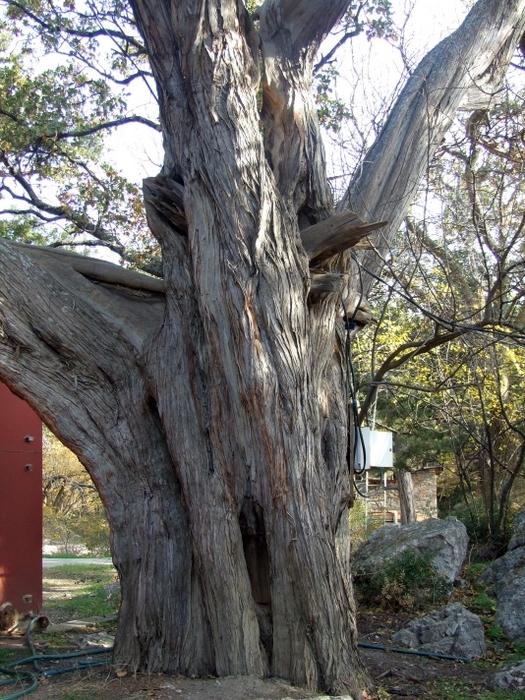 Найстаріший ялівець України, мис Сарич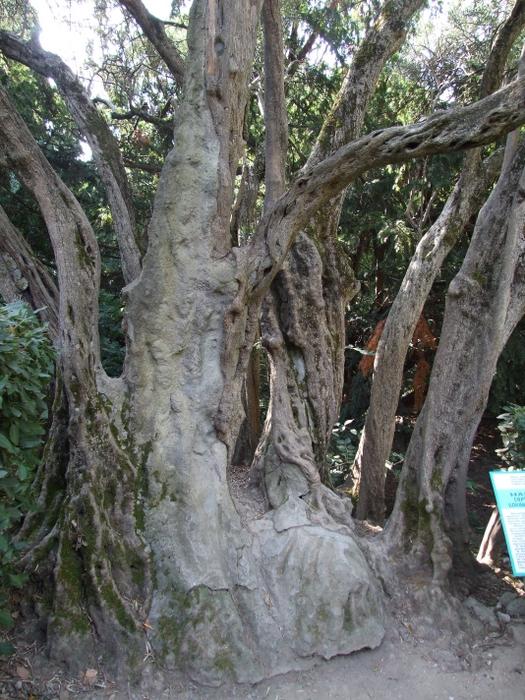 Найстаріша маслина, Крим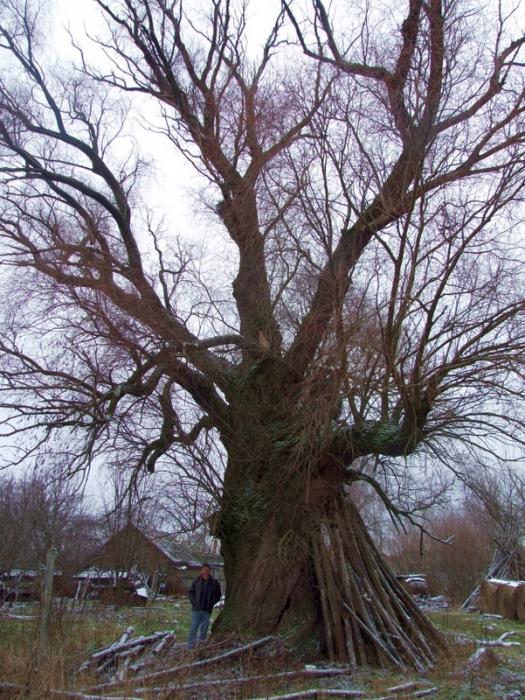 Найстаріша верба, Чернігівщина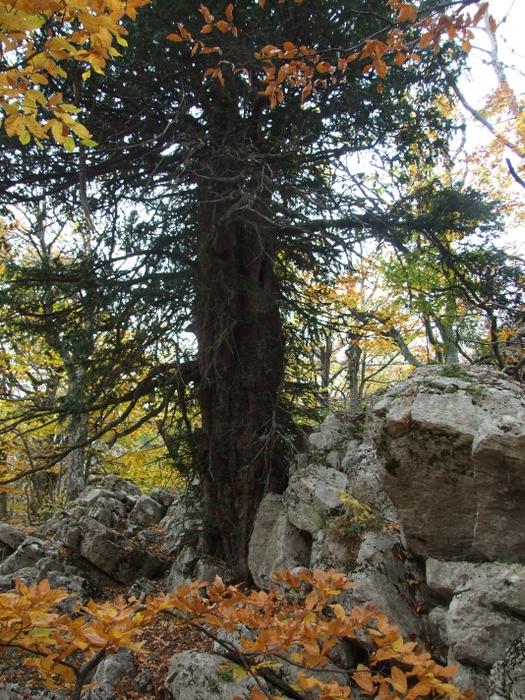 Тис Захаржевського, Ай-Петрі, Крим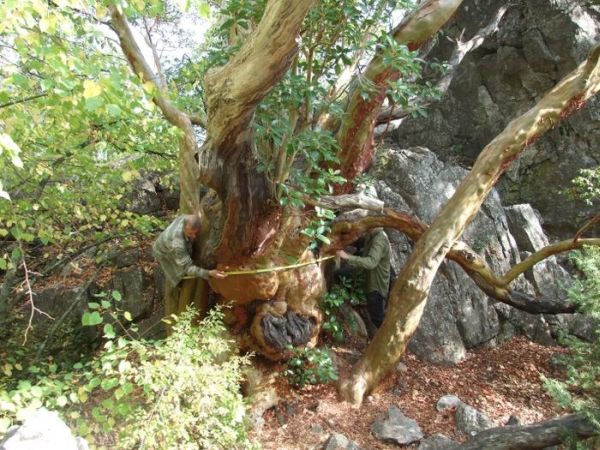 Суничник Єни, Ай-Нікола, Крим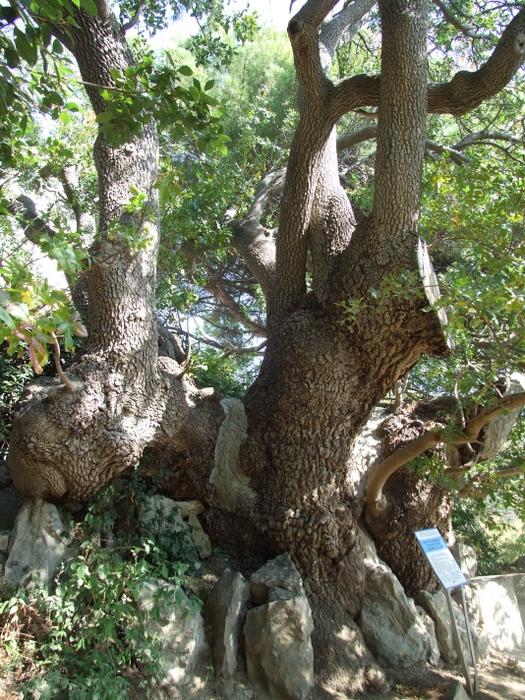 Найстаріша фісташка, Крим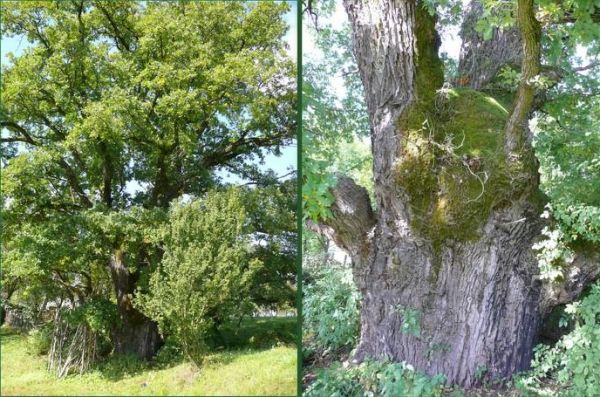 Дуб-чемпіон, Закарпатська область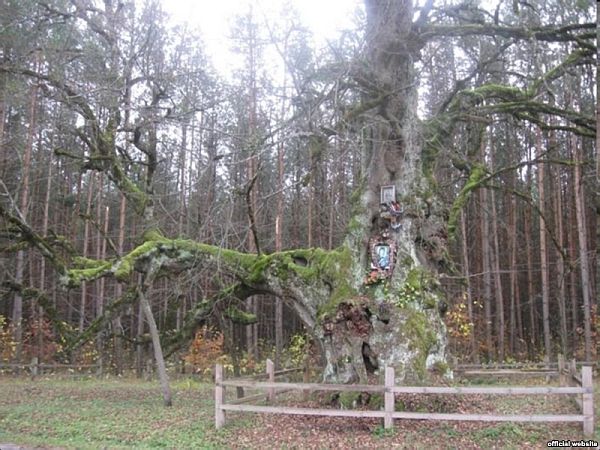 Липа Богдана Хмельницького, 800 років, біля шосе Сасів - Колтів у Золочівському районі Львівщини. Фото з gazeta.ua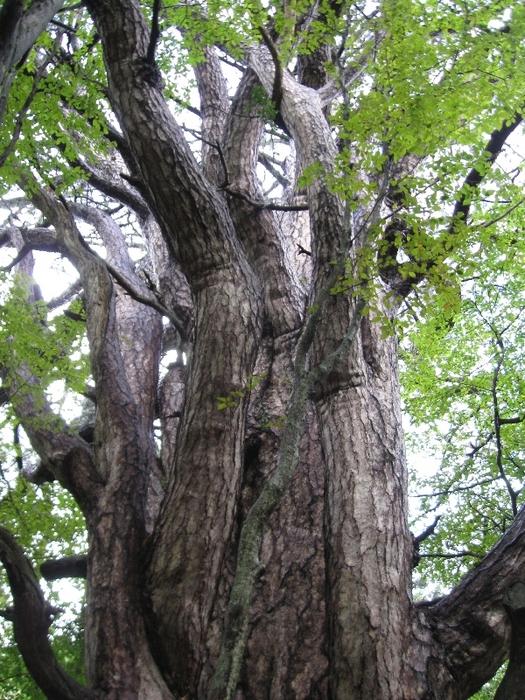 Найстаріша сосна, Крим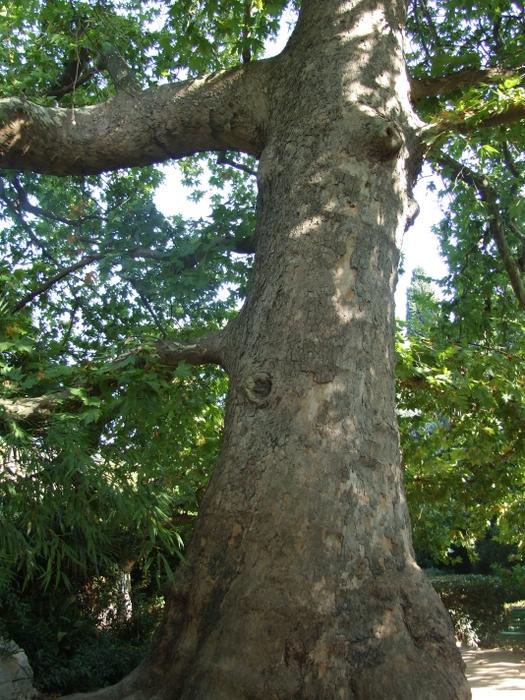 Найстаріший платан, Нікітський ботсад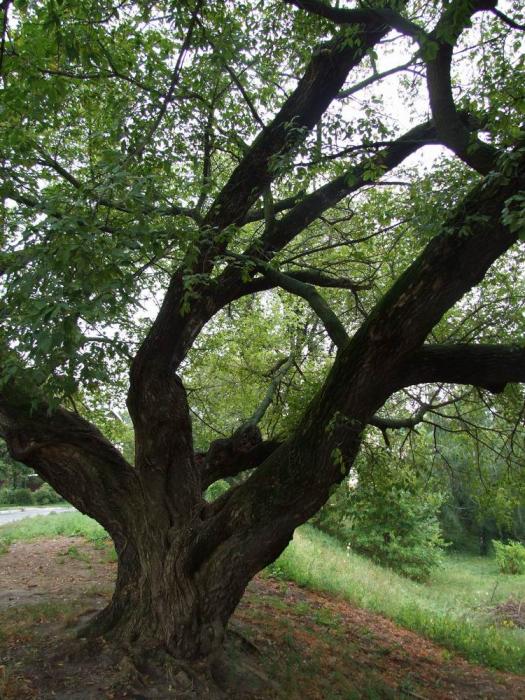 Клен Казакова, Київ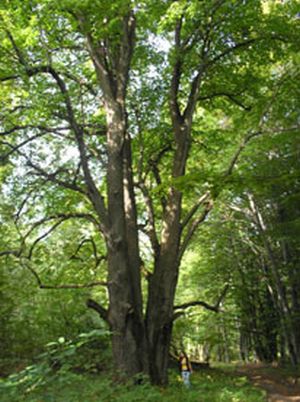 Найстаріший граб,Львівська область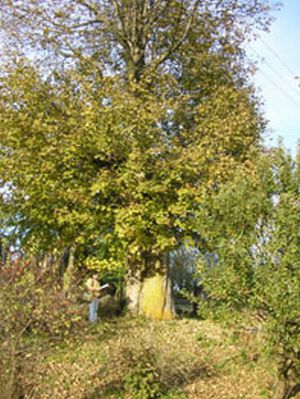 Найстаріший клен-явір, Львівська область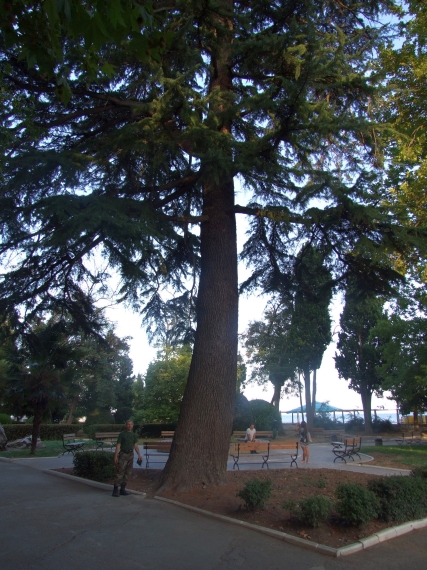 Найстаріший кедр, Алушта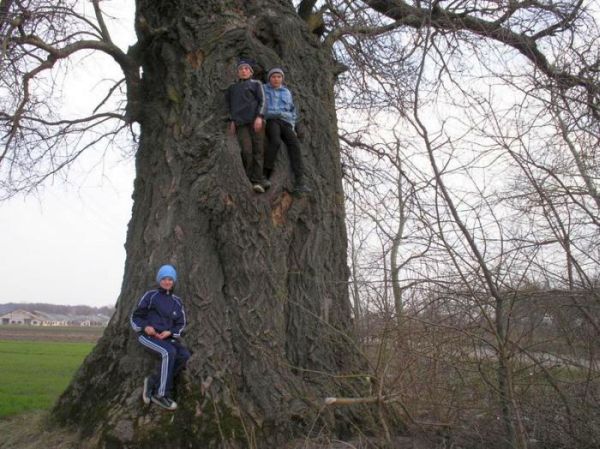 Найстаріша тополя, Рівненщина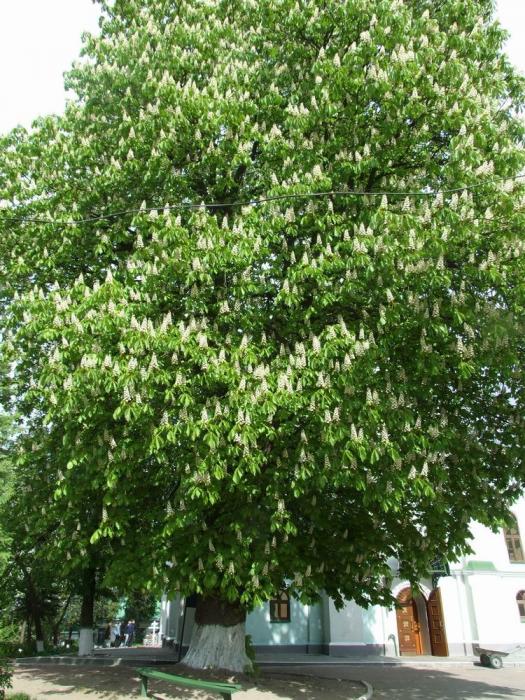 Каштан Петра Могили, Київ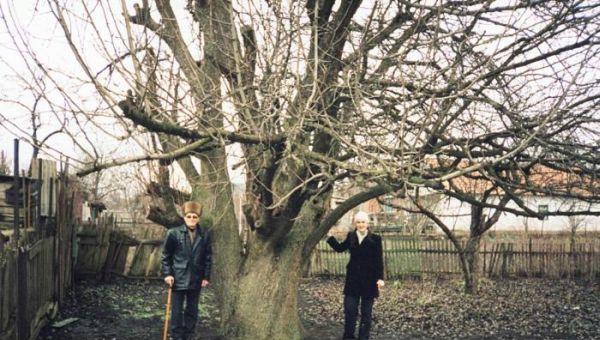 Найстаріша груша, Кривий Ріг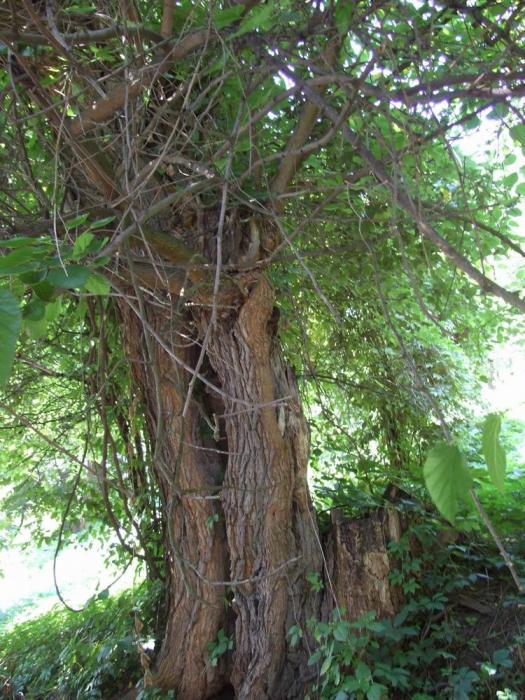 Шовковиця Шевченка, Київ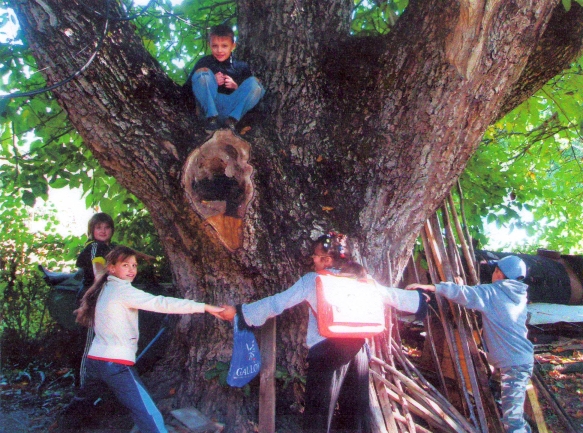 Найстаріший волоський горіх, Бахчисарайський район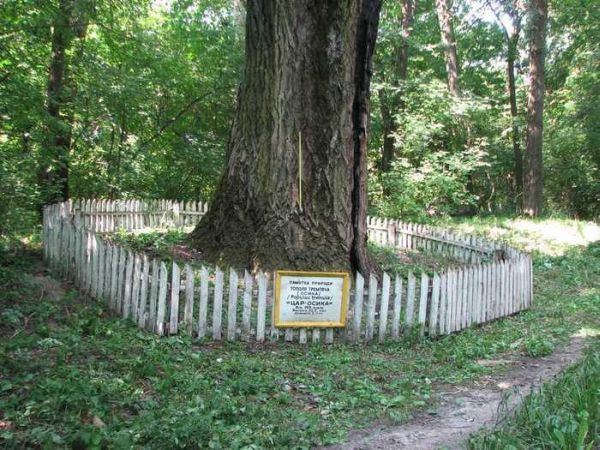 Цар-осика, Полтавщина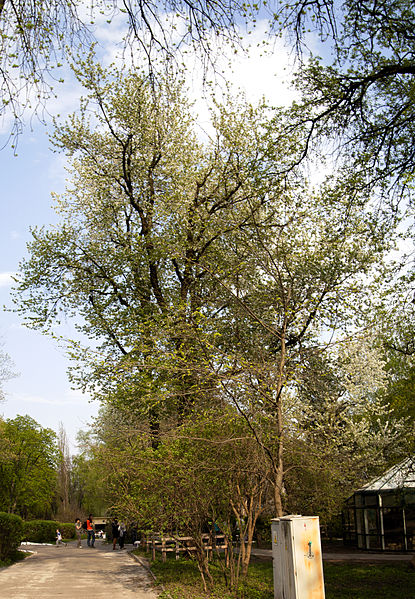 Черешні Бурдзинського, Київ. Фото з Вікіпедії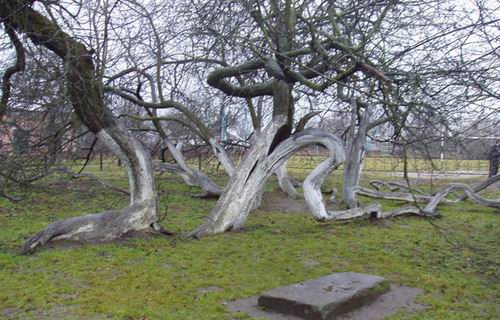 Княжеська яблуня, Сумщина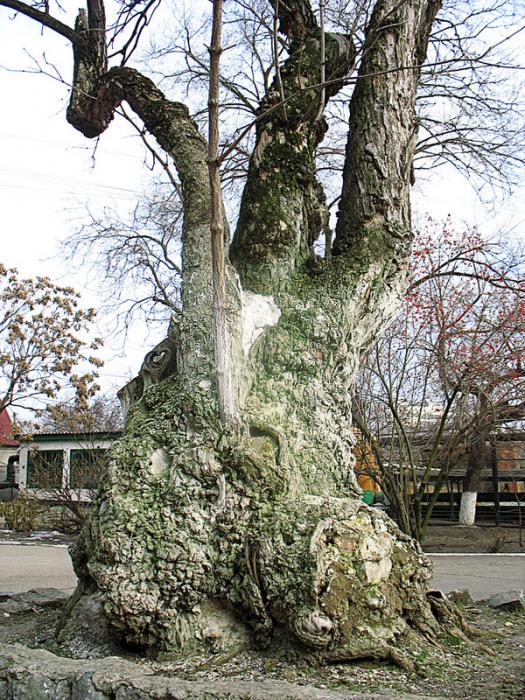 Найстаріша бузина, Дніпропетровськ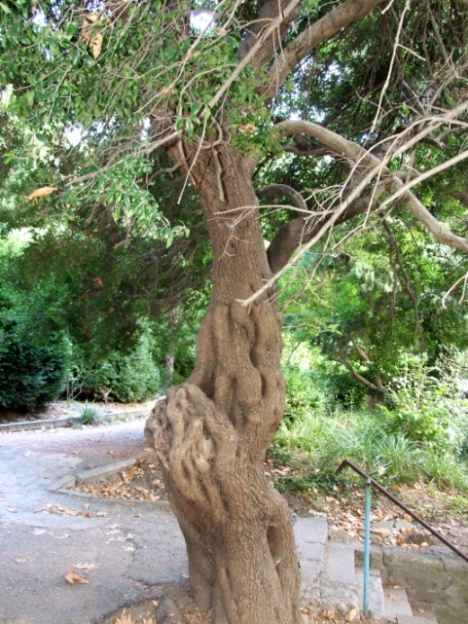 1000-річний самшит, Малий маяк, Крим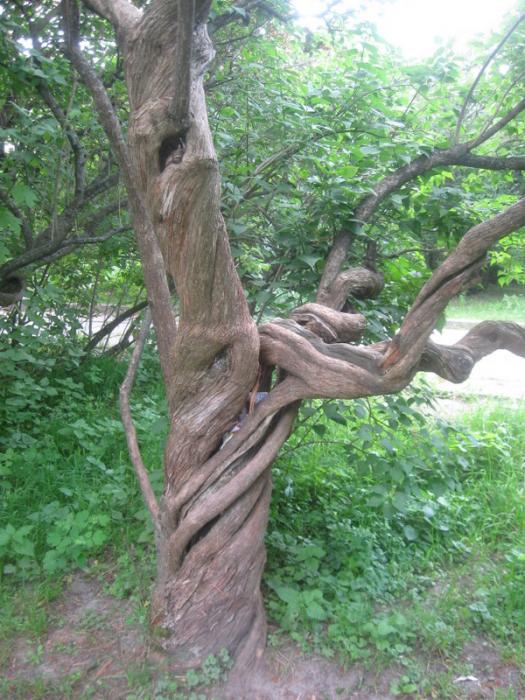 Найстаріший бузок, Київ, ботсад НАНУ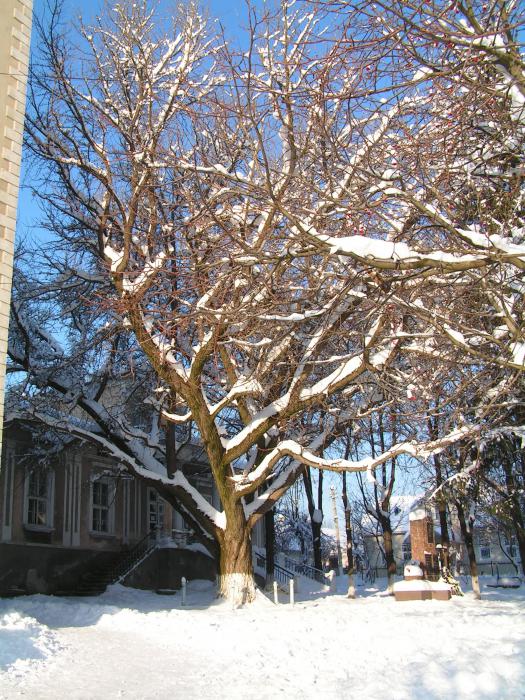 Найстаріше гінкго, Тернопільщина. 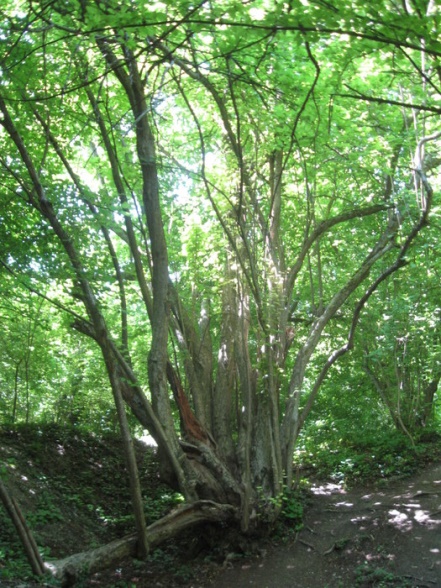 Найстаріша ліщина, неподалік с. Тополівка, Крим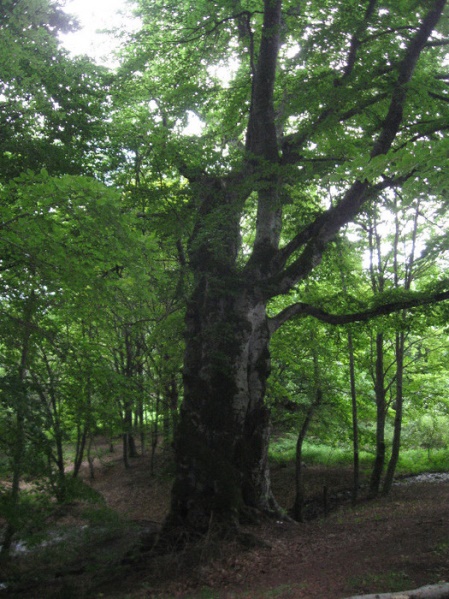 Найстаріший бук, Крим, біля Кутузівського озера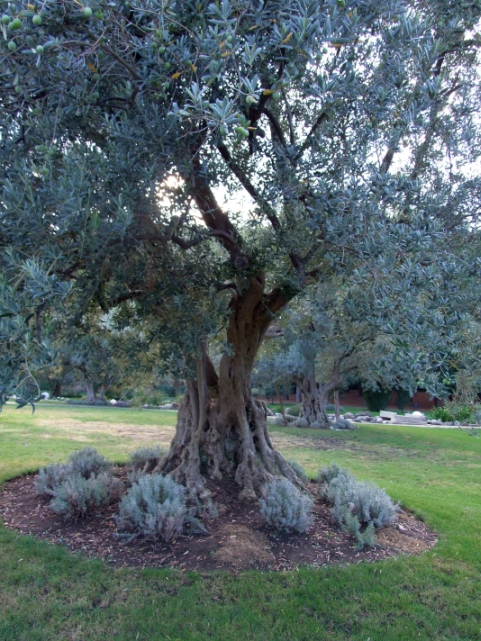 Давні оливи біля Партеніту, Крим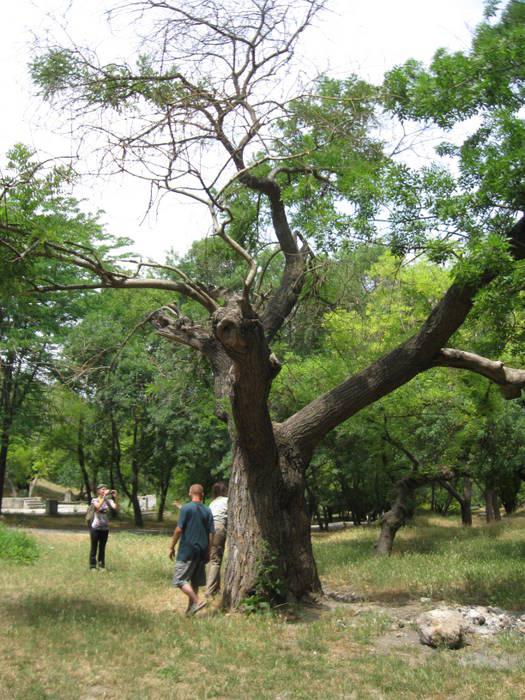 Софора Ушакова, Севастополь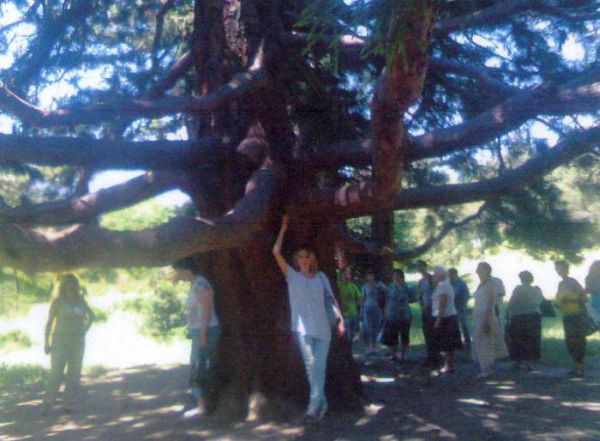 Секвоя віком близько 200 років, Крим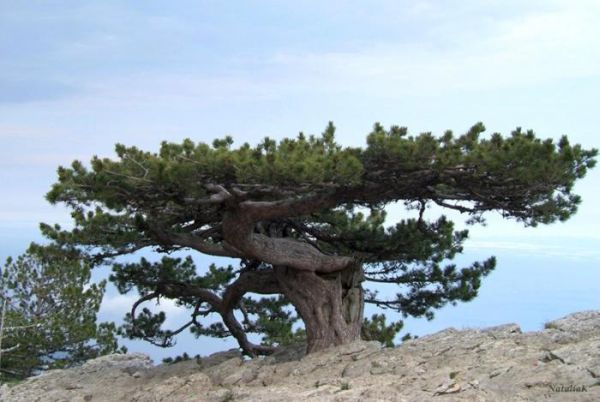 Сосна-літак на Ай-Петрі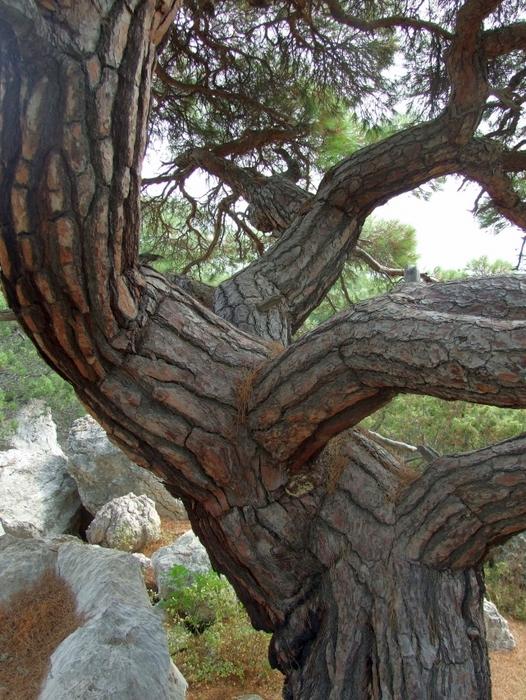 Сосна Станкевича, Крим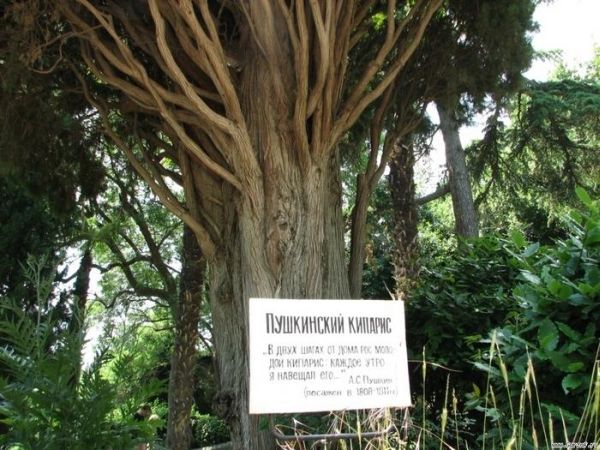 Пушкінський кипарис, Крим